Can I use Speech punctuation accurately?Now have a go at writing your own short comic strip.  It could be about anything.  Here is an example of a Garfield comic strip.  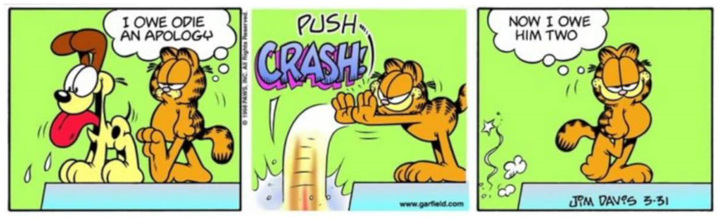 Now, have a go at writing out your comic strip in sentences, using the rules of writing speech.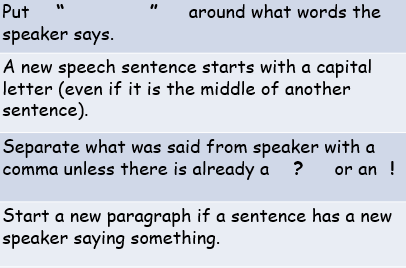 _________________________________________________________________________________________________________________________________________________________________________________________________________________________________________________________________________________________________________________________________________________________________________________________________1.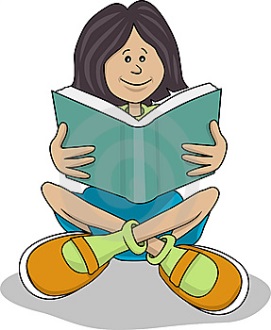 2.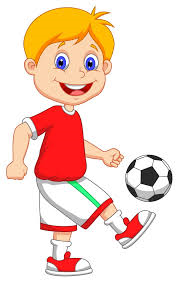 3.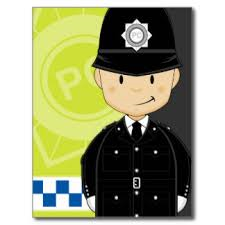 4.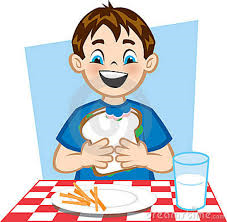 Lucy exclaimed, “this is my favourite book”!5.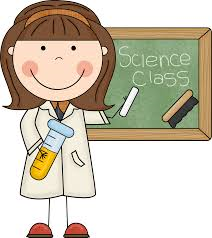 6.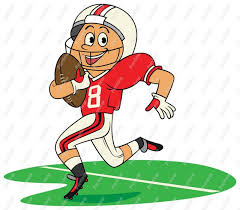 7. 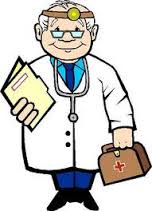 8.Santa told the elves, “Hurry up, or we’ll be late”! 